2023 MIDWEST A&WMA 30th ANNUAL 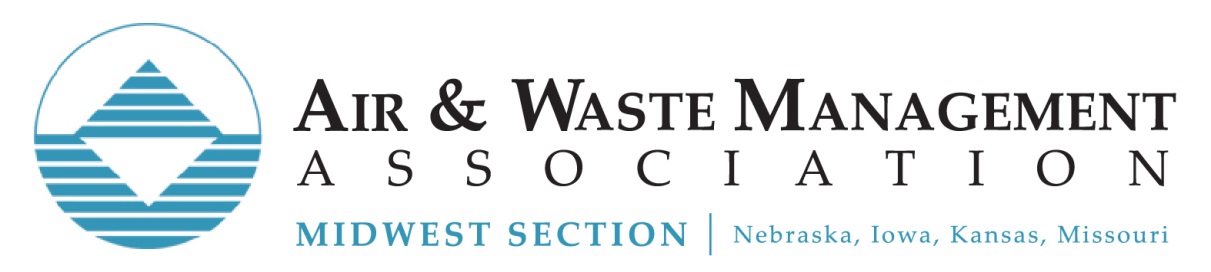 ENVIRONMENTAL TECHNICAL CONFERENCE CALL FOR ABSTRACTS – TECHNICAL SESSIONSMay 2, 2023 at Lenexa Conference CenterThe Air & Waste Management Association (A&WMA) Midwest Section invites you to present at our 30th Annual Technical Conference to be held at the Lenexa Conference Center on May 2, 2023.  We are accepting approximately 12 presenters to provide technical education and training from your experiences, successes, and lessons learned for a 20-30-minute slot in our technical sessions. Share your new program, technology, process, resource, or case study and further our mission to assist in the professional development and critical environmental decision-making of our members.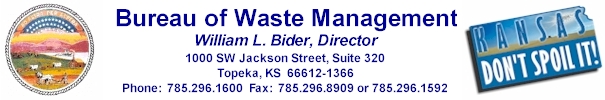 Please fill out and return the attached form.  We will select speakers based on time availability and applicability to the conference theme.  Selected speakers will be contacted in April 2023 and will also be asked to submit a copy of their slides for inclusion in the conference proceedings.The following are being considered for topics and sub-topics for the conference, although the committee is open to any air, water, and solid and hazardous waste related topics.2023 MIDWEST A&WMA 30th ANNUAL ENVIRONMENTAL TECHNICAL CONFERENCE CALL FOR ABSTRACTS – TECHNICAL SESSIONSMay 2, 2023 at Lenexa Conference CenterSubmission DUE by March 1, 2023   Send to tech@midwestawma.org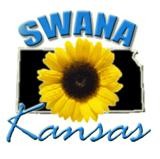 Status of Environmental Regulations Emerging ContaminantsNational Ambient Air Quality StandardsSustainabilityRecyclingCase Studies in Air Permitting Storm Water Prevention PlanningOil and Gas PermittingPollution Control TechnologiesSustainabilityDigital InnovationSuperfund Remediation Case Studies Groundwater Remediation Renewable Energy Special Waste AcceptanceConstruction Quality AssuranceRMP/Process Safety ManagementLandfill Closure/CapsSolid Waste Case StudiesClimate and Environmental JusticeRenewable FuelsGreenwashingNameNameNameCurrent PositionCurrent PositionCurrent PositionCurrent PositionCompany or Organization Company or Organization Company or Organization Company or Organization Company or Organization Company or Organization Mailing AddressMailing AddressMailing AddressMailing AddressMailing AddressCityState:Zip Code:Phone Phone e-mail: If accepted, the following information will be printed in the proceedings. If accepted, the following information will be printed in the proceedings. If accepted, the following information will be printed in the proceedings. If accepted, the following information will be printed in the proceedings. If accepted, the following information will be printed in the proceedings. If accepted, the following information will be printed in the proceedings. If accepted, the following information will be printed in the proceedings. If accepted, the following information will be printed in the proceedings. If accepted, the following information will be printed in the proceedings. If accepted, the following information will be printed in the proceedings. If accepted, the following information will be printed in the proceedings. If accepted, the following information will be printed in the proceedings. Presentation Title Presentation Title Presentation Title Presentation Title Presentation Title Presentation Title Brief description of topic (Approximately 150 words)Brief description of topic (Approximately 150 words)Brief description of topic (Approximately 150 words)Brief description of topic (Approximately 150 words)Brief description of topic (Approximately 150 words)Brief description of topic (Approximately 150 words)Brief description of topic (Approximately 150 words)Brief description of topic (Approximately 150 words)Brief description of topic (Approximately 150 words)Brief description of topic (Approximately 150 words)Brief description of topic (Approximately 150 words)Brief description of topic (Approximately 150 words)Brief biography(s) of the proposed presenter(s) (Approximately 200 words)Brief biography(s) of the proposed presenter(s) (Approximately 200 words)Brief biography(s) of the proposed presenter(s) (Approximately 200 words)Brief biography(s) of the proposed presenter(s) (Approximately 200 words)Brief biography(s) of the proposed presenter(s) (Approximately 200 words)Brief biography(s) of the proposed presenter(s) (Approximately 200 words)Brief biography(s) of the proposed presenter(s) (Approximately 200 words)Brief biography(s) of the proposed presenter(s) (Approximately 200 words)Brief biography(s) of the proposed presenter(s) (Approximately 200 words)Brief biography(s) of the proposed presenter(s) (Approximately 200 words)Brief biography(s) of the proposed presenter(s) (Approximately 200 words)Brief biography(s) of the proposed presenter(s) (Approximately 200 words)